    Universidad Nacional José Faustino Sánchez Carrión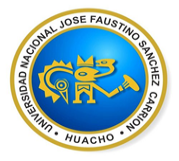 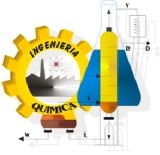 FACULTAD DE INGENIERÍA QUÍMICA Y METALÚRGICAEscuela Académico Profesional de Ingeniería MetalúrgicaSÍLABO: TALLERES DE ARTE INFORMACIÓN GENERAL:COMPETENCIA: El estudiante será capaz de expresarse y desempeñar las diversas vivencias ante sus semejantes SUMILLA La asignatura pertenece al área de formación básica general, es de naturaleza teórica-practica que pretende proporcionar al estudiante una visión estética de los elementos del arte, para el refinamiento de su sensibilidad y desarrollar su capacidad interpretativa mediante la apreciación valorativa de las expresiones artísticas como actividad humana y su aporte a la cultura. Abarca los siguientes aspectos: Tipos de Música y Baile, Pinturas, Declamación y Oratoria.CAPACIDADES AL FINALIZAR EL CURSOINDICADORES DE CAPACIDADES AL FINALIZAR EL CURSODESARROLLO DE LAS UNIDADES DIDÁCTICAS MATERIALES EDUCATIVOS Y OTROS RECURSOS DIDÁCTICOS MEDIOS ESCRITOS:Libros Revistas MEDIOS VISUALES Y ELECTRONICOS:DataPower PointDiscos Videos MEDIOS INFORMATICOS:InternetPelículasTVVII.- DESCRIPCIÓN DE LA EVALUACIÓN DEL CURSO.EVIDENCIAS DE CONOCIMIENTOAborda los temarios con sólido conocimiento y verdad. Habla de grandes oradores y de sus cualidades que los erigieron como artistas de la palabraDialoga y discute con fluidez respecto a las disciplinas artísticas Conoce su trabajo y se conduce en forma individual y autónoma.EVIDENCIAS DE DESEMPEÑOInteractúa eficazmente con el grupo y el profesor, y mantiene firmeza en sus actitudesEl discurso estelar y su proclamaSe expresa con una cultura artística. Es un declamador y actor y domina el escenario.EVIDENCIAS DE PRODUCTOTiene cuidado al expresarse de manera lógica los temas a tratarEstructura con habilidad el contenido del discurso. Es un creador literario.Es un actor en escena.Expone sus trabajos.VIII.- BIBLIOGRAFÍA Y REFERENCIAS WEB.UNIDAD DIDÁCTICA I:ALTAMIRANO YAMANDÚ (2000). El Arte de la Oratoria. Editorial San Marcos: Lima –Perú.ALTAMIRANO YAMANDÚ (2016). Las Inteligencias Artísticas. Edit. Nueva Imagen. Huacho-Perú.UNIDAD DIDÁCTICA II:ORLANDO MENDOZA AYALA (2008) Manual de Instrucción en el curso de Oratoria. Editorial San Marcos Perú. ALTAMIRANO YAMANDÚ (2000). El Arte de la Oratoria. Editorial San Marcos: Lima –Perú.LA FUERZA (1995). El arte de hablar en público. Editorial Diana. Argentina.DRUKER PETER (2000). El líder del futuro. Editorial Deusto. ArgentinaUNIDAD DIDÁCTICA III:ALTAMIRANO YAMANDÚ (2016). Las Inteligencias Artísticas. Edit. Nueva Imagen. Huacho-Perú. ALTAMIRANO YAMANDÚ (2013). El Arte de la Declamación. Edit. Nueva Imagen. Huacho-Perú. COPLAND ARON (1985). Como escuchar música, Edit. F.C.E. México GOMEZ GARCÍA (1995).  Música latinoamericana, Edit. Arte. Cuba UNIDAD DIDÁCTICA IV:PIMENTEL MANUEL (2008). El talento, Editorial Ariel. Barcelona.SUZUKI (2005). Educación del Talento, Edit. Uculmana  Lima-Perú______________________________M (o)  Maria Cleofé Saucedo LópezDocente del cursoCódigo de la asignaturaEscuela académico ProfesionalCiclo de estudiosCréditos CondiciónHoras semanalesPre requisitoMódulosSemestre académicoDuraciónInicioTérminoDocenteCorreo:  157:   Ingeniería Metalúrgica:   II Ciclo:   03:   Obligatoria:  6 Horas:  HT (2)  HL (4):   Ninguno :   Cuatro :   2018-II:   17 semanas:   04 de Setiembre del 2018:   25 de Diciembre del 2018:   M(a) Maria Cleofé Saucedo López :  amaymery71@gmail.comCAPACIDAD DE LA UNIDAD DIDÁCTICANOMBRE DE LA UNIDAD DIDÁCTICASEMANASAnaliza los conceptos del arte y las disciplinas artísticas. Desarrolla seguridad en sí mismo y se comunica eficientemente haciendo publicidad a un producto químico.  Arte y dibujo  4Analiza los propósitos de la oratoria en la vida social, académica como motor de desarrollo de la personalidad y educación formativa.Maneja con destreza la voz y logra un dominio escénico.Declamación y oratoria 4Reconoce al teatro como una estrategia de exhibición. Escenifica obras de teatro.  Teatro 4Demuestra su talento creativo y  representaExpresiones  artísticas.   Música y Baile 4NÚMERO INDICADORES DE CAPACIDAD AL FINALIZAR EL CURSO1Analiza los enfoques del arte y creatividad en la práctica humana.2Desarrolla seguridad en sí mismo y se comunica eficientemente.3Analiza los propósitos de la oratoria en la vida social, académica y como motor de desarrollo de la personalidad y educación formativa.4Maneja con destreza la voz y logra un dominio escénico.5Conoce las inteligencias artísticas, su aplicación, desarrollo y representación. 6Escenifica obras teatrales.7Demuestra su talento creativo.8Representa expresiones  artísticas.UNIDAD DIDÁCTICA I :CAPACIDAD DE LA UNIDAD DIDÁCTICA I :  Analiza los enfoques del arte y creatividad en la práctica humana.Desarrolla seguridad en sí mismo y se comunica eficientemente.                                                                      CAPACIDAD DE LA UNIDAD DIDÁCTICA I :  Analiza los enfoques del arte y creatividad en la práctica humana.Desarrolla seguridad en sí mismo y se comunica eficientemente.                                                                      CAPACIDAD DE LA UNIDAD DIDÁCTICA I :  Analiza los enfoques del arte y creatividad en la práctica humana.Desarrolla seguridad en sí mismo y se comunica eficientemente.                                                                      CAPACIDAD DE LA UNIDAD DIDÁCTICA I :  Analiza los enfoques del arte y creatividad en la práctica humana.Desarrolla seguridad en sí mismo y se comunica eficientemente.                                                                      CAPACIDAD DE LA UNIDAD DIDÁCTICA I :  Analiza los enfoques del arte y creatividad en la práctica humana.Desarrolla seguridad en sí mismo y se comunica eficientemente.                                                                      CAPACIDAD DE LA UNIDAD DIDÁCTICA I :  Analiza los enfoques del arte y creatividad en la práctica humana.Desarrolla seguridad en sí mismo y se comunica eficientemente.                                                                      CAPACIDAD DE LA UNIDAD DIDÁCTICA I :  Analiza los enfoques del arte y creatividad en la práctica humana.Desarrolla seguridad en sí mismo y se comunica eficientemente.                                                                      CAPACIDAD DE LA UNIDAD DIDÁCTICA I :  Analiza los enfoques del arte y creatividad en la práctica humana.Desarrolla seguridad en sí mismo y se comunica eficientemente.                                                                      CAPACIDAD DE LA UNIDAD DIDÁCTICA I :  Analiza los enfoques del arte y creatividad en la práctica humana.Desarrolla seguridad en sí mismo y se comunica eficientemente.                                                                      UNIDAD DIDÁCTICA I :SEMANACONTENIDOSCONTENIDOSCONTENIDOSCONTENIDOSCONTENIDOSESTRATEGIA DIDÁCTICAAPRENDIZAJES ESPERADOSAPRENDIZAJES ESPERADOSUNIDAD DIDÁCTICA I :SEMANACONCEPTUALCONCEPTUALPROCEDIMENTALACTITUDINALACTITUDINALESTRATEGIA DIDÁCTICAAPRENDIZAJES ESPERADOSAPRENDIZAJES ESPERADOSUNIDAD DIDÁCTICA I :2Concepto de Arte y disciplinas artísticas. Concepto de Arte y disciplinas artísticas. Conoce los enfoques del arte y creatividad. Valora la cultura, el arte y la creatividad. Valora la cultura, el arte y la creatividad. Diálogos, discusiones y paneles Conoce la cultura humana y el desarrollo del arte.Conoce la cultura humana y el desarrollo del arte.UNIDAD DIDÁCTICA I :2Utiliza el dibujo para hacer publicidad a un producto químico. Utiliza el dibujo para hacer publicidad a un producto químico. Prácticas expresiones en la tribuna.Toma en cuenta la importancia del dibujo para hacer publicidad. Toma en cuenta la importancia del dibujo para hacer publicidad. Enfrentamiento e interacción con el público.Desarrolla seguridad en sí mismo y se comunica eficientemente.Desarrolla seguridad en sí mismo y se comunica eficientemente.UNIDAD DIDÁCTICA I :UNIDAD DIDÁCTICA I :EVIDENCIA DE CONOCIMIENTOEVIDENCIA DE CONOCIMIENTOEVIDENCIA DE PRODUCTOEVIDENCIA DE PRODUCTOEVIDENCIA DE PRODUCTOEVIDENCIA DE DESEMPEÑOAborda los temarios con sólido conocimiento y verdad.Aborda los temarios con sólido conocimiento y verdad.Tiene cuidado al expresarse de manera lógica los temas a tratar Tiene cuidado al expresarse de manera lógica los temas a tratar Tiene cuidado al expresarse de manera lógica los temas a tratar Interactúa eficazmente con el grupo y el profesor, y mantiene firmeza en sus actitudes. UNIDAD DIDÁCTICA II :CAPACIDAD DE LA UNIDAD DIDÁCTICA II: Analiza los propósitos de la oratoria en la vida social, académica y como motor de desarrollo de la personalidad y educación formativa.Maneja con destreza la voz y logra un dominio escénico CAPACIDAD DE LA UNIDAD DIDÁCTICA II: Analiza los propósitos de la oratoria en la vida social, académica y como motor de desarrollo de la personalidad y educación formativa.Maneja con destreza la voz y logra un dominio escénico CAPACIDAD DE LA UNIDAD DIDÁCTICA II: Analiza los propósitos de la oratoria en la vida social, académica y como motor de desarrollo de la personalidad y educación formativa.Maneja con destreza la voz y logra un dominio escénico CAPACIDAD DE LA UNIDAD DIDÁCTICA II: Analiza los propósitos de la oratoria en la vida social, académica y como motor de desarrollo de la personalidad y educación formativa.Maneja con destreza la voz y logra un dominio escénico CAPACIDAD DE LA UNIDAD DIDÁCTICA II: Analiza los propósitos de la oratoria en la vida social, académica y como motor de desarrollo de la personalidad y educación formativa.Maneja con destreza la voz y logra un dominio escénico CAPACIDAD DE LA UNIDAD DIDÁCTICA II: Analiza los propósitos de la oratoria en la vida social, académica y como motor de desarrollo de la personalidad y educación formativa.Maneja con destreza la voz y logra un dominio escénico CAPACIDAD DE LA UNIDAD DIDÁCTICA II: Analiza los propósitos de la oratoria en la vida social, académica y como motor de desarrollo de la personalidad y educación formativa.Maneja con destreza la voz y logra un dominio escénico CAPACIDAD DE LA UNIDAD DIDÁCTICA II: Analiza los propósitos de la oratoria en la vida social, académica y como motor de desarrollo de la personalidad y educación formativa.Maneja con destreza la voz y logra un dominio escénico CAPACIDAD DE LA UNIDAD DIDÁCTICA II: Analiza los propósitos de la oratoria en la vida social, académica y como motor de desarrollo de la personalidad y educación formativa.Maneja con destreza la voz y logra un dominio escénico UNIDAD DIDÁCTICA II :SEMANACONTENIDOSCONTENIDOSCONTENIDOSCONTENIDOSCONTENIDOSESTRATEGIA DIDÁCTICAESTRATEGIA DIDÁCTICAAPRENDIZAJE ESPERADOUNIDAD DIDÁCTICA II :SEMANACONCEPTUALCONCEPTUALPROCEDIMENTALACTITUDINALACTITUDINALESTRATEGIA DIDÁCTICAESTRATEGIA DIDÁCTICAAPRENDIZAJE ESPERADOUNIDAD DIDÁCTICA II :2El discurso, su estructura El discurso, su estructura Analiza los propósitos de la oratoria en la vida social, académica y como motor de desarrollo de la personalidad y educación formativa.Asume con responsabilidad la edificación de la palabraAsume con responsabilidad la edificación de la palabra Discusiones grupales, prácticas escénicas.  Discusiones grupales, prácticas escénicas.  Procesa el discurso de una manera lógica UNIDAD DIDÁCTICA II :2Arte y Técnica en el hablar. Arte y Técnica en el hablar. Prácticas en el escenario en el que pone relevancia el dominio de la dicción.Tiene convicción de que hablar bien le conduce al éxito.Tiene convicción de que hablar bien le conduce al éxito.Método de Ensayo – Error, incluye ejercicios de declamación. Método de Ensayo – Error, incluye ejercicios de declamación. Maneja con destreza la palabra y logra un dominio en el escenario.UNIDAD DIDÁCTICA II :UNIDAD DIDÁCTICA II :EVIDENCIA DE CONOCIMIENTOEVIDENCIA DE CONOCIMIENTOEVIDENCIA DE CONOCIMIENTOEVIDENCIA DE PRODUCTOEVIDENCIA DE PRODUCTOEVIDENCIA DE DESEMPEÑOEVIDENCIA DE DESEMPEÑOUNIDAD DIDÁCTICA II : Habla de grandes oradores, declamadores y discursos y de sus cualidades que los erigieron como artistas de la palabra. Habla de grandes oradores, declamadores y discursos y de sus cualidades que los erigieron como artistas de la palabra. Habla de grandes oradores, declamadores y discursos y de sus cualidades que los erigieron como artistas de la palabra.Estructura con habilidad el contenido del discurso.Estructura con habilidad el contenido del discurso.El discurso estelar y su proclama.El discurso estelar y su proclama.UNIDAD DIDÁCTICA III :CAPACIDAD DE LA UNIDAD DIDÁCTICA III: Conoce las inteligencias artísticas, su aplicación, desarrollo y representación.Crea poesías y las interpreta.CAPACIDAD DE LA UNIDAD DIDÁCTICA III: Conoce las inteligencias artísticas, su aplicación, desarrollo y representación.Crea poesías y las interpreta.CAPACIDAD DE LA UNIDAD DIDÁCTICA III: Conoce las inteligencias artísticas, su aplicación, desarrollo y representación.Crea poesías y las interpreta.CAPACIDAD DE LA UNIDAD DIDÁCTICA III: Conoce las inteligencias artísticas, su aplicación, desarrollo y representación.Crea poesías y las interpreta.CAPACIDAD DE LA UNIDAD DIDÁCTICA III: Conoce las inteligencias artísticas, su aplicación, desarrollo y representación.Crea poesías y las interpreta.CAPACIDAD DE LA UNIDAD DIDÁCTICA III: Conoce las inteligencias artísticas, su aplicación, desarrollo y representación.Crea poesías y las interpreta.CAPACIDAD DE LA UNIDAD DIDÁCTICA III: Conoce las inteligencias artísticas, su aplicación, desarrollo y representación.Crea poesías y las interpreta.CAPACIDAD DE LA UNIDAD DIDÁCTICA III: Conoce las inteligencias artísticas, su aplicación, desarrollo y representación.Crea poesías y las interpreta.UNIDAD DIDÁCTICA III :SEMANACONTENIDOSCONTENIDOSCONTENIDOSCONTENIDOSESTRATEGIA DIDÁCTICAAPRENDIZAJES ESPERADOSAPRENDIZAJES ESPERADOSUNIDAD DIDÁCTICA III :SEMANACONCEPTUALPROCEDIMENTALACTITUDINALACTITUDINALESTRATEGIA DIDÁCTICAAPRENDIZAJES ESPERADOSAPRENDIZAJES ESPERADOSUNIDAD DIDÁCTICA III :2Historia del TeatroDescubre el mundo del teatro relacionado a mejorar la expresión oral. Se interesan por el conocimiento del arte y creatividad como apoyo a su carrera.Se interesan por el conocimiento del arte y creatividad como apoyo a su carrera.Exposiciones. Discusiones grupales. Investigación.Conoce la historia del teatro y escenifica situaciones reales del campo laboral. Conoce la historia del teatro y escenifica situaciones reales del campo laboral. UNIDAD DIDÁCTICA III :2Escenificación de obras teatrales A partir de un ejemplo y hecho social crea guiones. Se expresa fluidamente sobre esta disciplina  Se expresa fluidamente sobre esta disciplina Talleres literarios.Se desenvuelve con soltura en el campo laboral. Se desenvuelve con soltura en el campo laboral. UNIDAD DIDÁCTICA III :UNIDAD DIDÁCTICA III :EVIDENCIA DE CONOCIMIENTOEVIDENCIA DE CONOCIMIENTOEVIDENCIA DE PRODUCTOEVIDENCIA DE PRODUCTOEVIDENCIA DE PRODUCTOEVIDENCIA DE DESEMPEÑOUNIDAD DIDÁCTICA III :Dialoga y discute con fluidez respecto al arte teatral. Dialoga y discute con fluidez respecto al arte teatral. Es un creador literario.Es un actor en escena Es un creador literario.Es un actor en escena Es un creador literario.Es un actor en escena Se expresa con una cultura artística y domina el escenario.UNIDAD DIDÁCTICA IV :CAPACIDAD DE LA UNIDAD DIDÁCTICA IV:  Demuestra su talento creativo y  representa expresiones  artísticas.CAPACIDAD DE LA UNIDAD DIDÁCTICA IV:  Demuestra su talento creativo y  representa expresiones  artísticas.CAPACIDAD DE LA UNIDAD DIDÁCTICA IV:  Demuestra su talento creativo y  representa expresiones  artísticas.CAPACIDAD DE LA UNIDAD DIDÁCTICA IV:  Demuestra su talento creativo y  representa expresiones  artísticas.CAPACIDAD DE LA UNIDAD DIDÁCTICA IV:  Demuestra su talento creativo y  representa expresiones  artísticas.CAPACIDAD DE LA UNIDAD DIDÁCTICA IV:  Demuestra su talento creativo y  representa expresiones  artísticas.CAPACIDAD DE LA UNIDAD DIDÁCTICA IV:  Demuestra su talento creativo y  representa expresiones  artísticas.CAPACIDAD DE LA UNIDAD DIDÁCTICA IV:  Demuestra su talento creativo y  representa expresiones  artísticas.CAPACIDAD DE LA UNIDAD DIDÁCTICA IV:  Demuestra su talento creativo y  representa expresiones  artísticas.UNIDAD DIDÁCTICA IV :SEMANACONTENIDOSCONTENIDOSCONTENIDOSCONTENIDOSCONTENIDOSESTRATEGIA DIDÁCTICAESTRATEGIA DIDÁCTICAINDICADORES DE DESEMPEÑOUNIDAD DIDÁCTICA IV :SEMANACONCEPTUALCONCEPTUALPROCEDIMENTALACTITUDINALACTITUDINALESTRATEGIA DIDÁCTICAESTRATEGIA DIDÁCTICAINDICADORES DE DESEMPEÑOUNIDAD DIDÁCTICA IV :2Talleres y ensayos generales integralesTalleres y ensayos generales integralesSelecciona lo mejor de su producción. Se siente realizado como un individuo de cultura.Se siente realizado como un individuo de cultura.Ensayos enriquecedores para lograr una síntesis artística.Ensayos enriquecedores para lograr una síntesis artística.Demuestra su talento creativo y representa expresiones Artísticas.UNIDAD DIDÁCTICA IV :UNIDAD DIDÁCTICA IV :2Presentación de sus proyectos de investigación, exposiciones y evaluaciones.Presentación de sus proyectos de investigación, exposiciones y evaluaciones.Prepara las condiciones de su presentación y debut.Se responsabiliza y se preocupa en lograr una gran performance.Se responsabiliza y se preocupa en lograr una gran performance.Ensayos finales  Ensayos finales   Trabaja con eficiencia las muestras de su producción.UNIDAD DIDÁCTICA IV :UNIDAD DIDÁCTICA IV :EVIDENCIA DE CONOCIMIENTOEVIDENCIA DE CONOCIMIENTOEVIDENCIA DE CONOCIMIENTOEVIDENCIA DE PRODUCTOEVIDENCIA DE PRODUCTOEVIDENCIA DE DESEMPEÑOEVIDENCIA DE DESEMPEÑOUNIDAD DIDÁCTICA IV : Conoce su trabajo y se conduce en forma individual y autónoma. Conoce su trabajo y se conduce en forma individual y autónoma. Conoce su trabajo y se conduce en forma individual y autónoma.Expone sus trabajosExpone sus trabajos Muestra su arte y talento al público asistente. Muestra su arte y talento al público asistente.